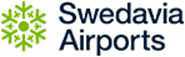 Exempel på åtgärder som bidragit till certifieringen av parkeringen:Bussarna till och från terminal drivs med förnybara drivmedel (från och med 2019 används elbussar), Modern teknik visar var lediga platser finns, vilket minskar antalet cirkulerande bilar och utsläpp, Det finns 32 laddplatser för elbilar och laddhybrider, med möjlighet att utöka antalet,All el som används inom- och utomhus är el från förnybara energikällor, så kallad grön el, Alla ljuskällor inom- och utomhus är energieffektiva LED-lampor.Trämöblerna i loungebyggnaden är gjorda av FSC-märkt trä – de kommer från skogsbruk som tar hänsyn till människor och miljö, Jord-, sand- och grusmassor som använts i bygget har hämtats inom ytan eller i dess absoluta närområde. Utsläpp till luft från tunga transporter har därmed minimerats,I bygget och i det framtida underhållet av parkeringen används bara fordon med förnybara drivmedel, Dagvattnet från parkeringen passerar genom ett 560 kubikmeter stort fördröjningsmaskin och en oljeavskiljare för att undvika föroreningar till vatten.Parkeringen drivs av Swedavia - på mark som ägs av Arlandastad Holding - i området vi kallar Airport City Stockholm. För mer information kontakta, pressjouren telefon 010-10 90 100 press@swedavia.se